LUKUVUOSISUUNNITELMA 2023–2024KOULUN NIMIKaukovainion koulu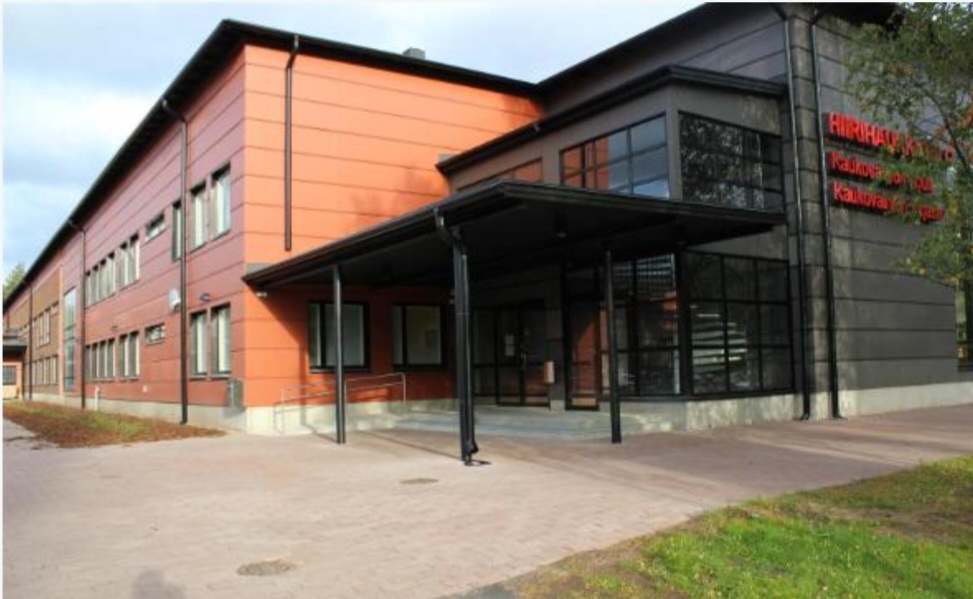 STRATEGISET PAINOPISTEALUEET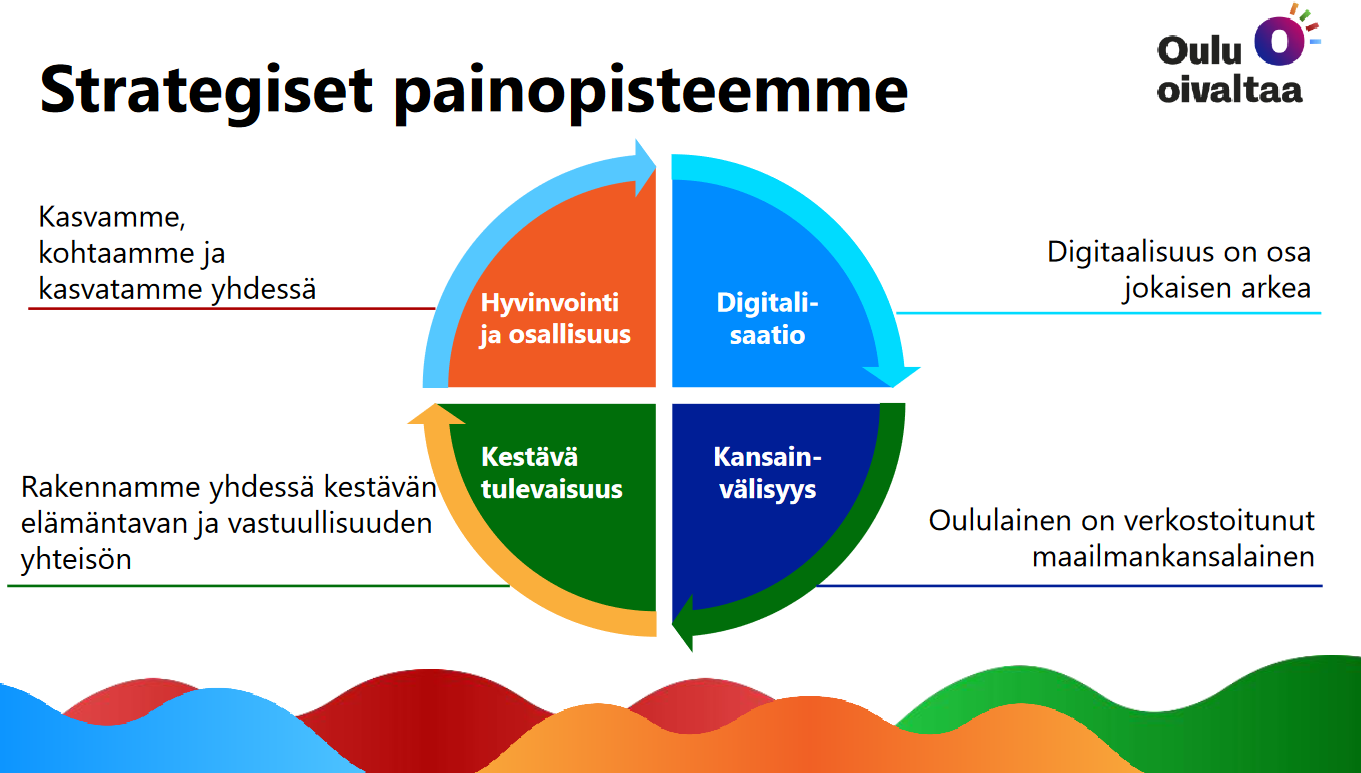 MONIALAISET OPPIMISKOKONAISUUDETMonialaisten oppimiskokonaisuuksien toteuttamisen pääperiaatteet kirjataan Oulussa koulukohtaiseen opetussuunnitelmaan. Opetussuunnitelman kirjauksissa kuvataan monialaisten oppimiskokonaisuuksien valintamalli, laajuus, koulukohtaiset järjestelyt (esim. eri-ikäisten oppilaiden yhteistyö), oppilaiden osallistuminen suunnitteluun sekä arvioinnin periaatteet. Koulut voivat hyödyntää monialaisten oppimiskokonaisuuksienkin suunnittelussa ja muussa eheyttämisessä oululaisia polkuja. Oppilaat osallistuvat monialaisten oppimiskokonaisuuksien suunnitteluun koulussaan. Työskentely monialaisissa oppimiskokonaisuuksissa arvioidaan osana oppiaineita. (Oulun kaupungin opetussuunnitelma.)Koulun monialaiset oppimiskokonaisuudetKirjataan oppimiskokonaisuuksien tavoitteet, sisällöt, toteuttamistavat ja arviointi.Kirjataan kussakin oppimiskokonaisuudessa mukana olevat oppiaineet ja yhteistyökumppanit.1.-2. luokkien monialaiset oppimiskokonaisuudet3-4-luokkien MOKit3-luokka4-luokka5.- 6. luokkien monialaiset oppimiskokonaisuudet5.- luokan MOK6.- luokan MOK7.- 9. luokkien monialaiset oppimiskokonaisuudet:Ruotsi, äidinkieli, tvt: Minä-kirjaprojekti (7.lk)Tavoitteet: Oppilaiden tavoitteena on suunnitella ja toteuttaa ohjeistuksen mukainen kokonaisuus, jossa kirjoitetaan omasta elämästä ja tutustutaan omiin vahvuuksiin.Sisällöt: Kirjoitelmat, listat, kyselyt ja haastattelut eri aihepiireistäToteuttamistavat: Toteutetaan äidinkielen, ruotsin ja TVT:n oppitunneilla pääosin tietokoneella. Kootaan kirja kartonkipaperille, johon lisätään kirjoitetut osiot tulostettuna, valokuvia ja halutessaan koristeluita kynällä tai tusseilla.Arviointi: Arvioidaan osana äidinkielen, TVT:n ja ruotsin opintoja.Kemia, biologia, terveystieto: Ravitsemukseen ja ravintoaineisiin liittyvä monialainen oppimiskokonaisuus (9.lk)Tavoitteet: Tutustutaan ravintoaineisiin ja ravitsemukseen sekä ruuansulatukseen.Sisällöt: Tutustutaan ravintoaineisiin ja ravitsemukseen terveystiedon, ruuansulatukseen biologian ja näiden kemiallisiin ominaisuuksiin kemian oppitunneilla.Toteuttamistavat: Toteutetaan kemian, biologian ja terveystiedon oppitunneilla.Arviointi: Arvioidaan osana biologian, kemian ja terveystiedon opintoja.Biologia ja kotitalous: Yrttien kasvatus (7.lk)Tavoitteet: Tavoitteena on tutustua yrttien, sekä ylipäätään kasvien kasvattamiseen ja kasvuun.Sisällöt: Kasvatetaan yrttejä samalla aihepiiriä opiskellen ja yrttien hyötyihin tutustuen biologian ja kotitalouden tunneilla.Toteuttamistavat: Kasvatetaan yrtit siemenistä biologian oppitunneilla. Valmiita yrttejä voidaan hyödyntää kotitaloustunneilla ruuanlaitossa.Arviointi: Arvioidaan osana biologian ja kotitalouden opintoja.Historia ja maantieto: Ihmisoikeudet (8.lk)Tavoitteet: Tavoitteena on tutustua ihmisoikeuksiin ja ihmisoikeuksien historiaan.Sisällöt: Ihmisoikeudet maantiedon opintokokonaisuutena, historiassa toinen maailmansota ja sen jälkeinen aika, ihmisoikeuksien historia yleensä, sekä YK:n ja muiden tahojen rooli ihmisoikeuksien toteutumisessa.Toteuttamistavat: Toteutetaan osana molempien aineiden oppitunteja.Arviointi: Arvioidaan osana historian ja maantiedon opintoja.Yhteiskuntaoppi ja OPO: Yrityskylä (9.lk)Tavoitteet: Tutustua yritystoimintaan Yrityskylä- konseptin kautta.Sisällöt: Yrityskylässä tutustutaan yhteiskunnan eri toimintoihin, yrityksiin ja pohditaan omia vahvuuksia sekä tulevaisuudensuunnitelmia.Toteuttamistavat: Koulussa suoritetaan Yrityskylään liittyvät ennakko-opinnot, jonka jälkeen toteutetaan vierailuja Oulun Yrityskylään.Arviointi: Oppilaan aktiivinen osallistuminen huomioidaan yhteiskuntaopin ja OPO:n arvioinnissa.Uskonto ja kuvataide (7.lk)Tavoitteet: Tehdään maailmanuskontoihin liittyvä kuvaamataidon työSisällöt: Maailmanuskonnot uskonnon opintokokonaisuutena, kuvataiteessa työhön soveltuvan tekniikan valintaToteuttamistavat: Teoreettinen puoli opiskellaan uskonnon oppitunneilla, kuvataidetyö toteutetaan kuvaamataidon tunneilla.Arviointi: Arvioidaan osana uskonnon ja kuvataiteen opintoja.Taidetestaajat – musiikki, kuvataide, äidinkieli/ S2, liikunta (8.lk)Tavoitteet: Tutustua taiteeseen ja kulttuuriin Taidetestaajat-projektin kautta.Sisällöt: Vierailu sirkuksessa sekä jazz- ja flamengo- esityksessä.Toteuttamistavat: Toteutetaan Oulussa ja Helsingissä koulupäivien aikana.Arviointi: Ei arviointia.Äidinkieli, englanti, OPO: Työelämä (9.lk)Tavoitteet: Työelämätaitojen ja työhakutaitojen harjoitteluSisällöt: Äidinkielessä työhakuvideo, OPO:ssa ja äidinkielessä TET- raportti ja englannissa työhakemus sekä CV englanniksi.Toteuttamistavat: Englannin, äidinkielen ja opinto-ohjauksen oppitunneillaArviointi: Arvioidaan osana äidinkielen, englannin ja OPO:n opintojaKOULUN ULKOPUOLELLA ANNETTAVA OPETUS JA OPETUKSEN YHTEYDESSÄ JÄRJESTETTÄVÄ MUU TOIMINTANoudatetaan sivistys- ja kulttuurijohtajan hyväksymiä työaikoja.Kulttuuriopetus, opintoretket, leirikoulut ja muu koulun ulkopuolinen toimintaJokainen Oulun kaupungin koulu on kirjannut koulukohtaisen Kulttuuriopetuksen suunnitelman, joka on koulun opetussuunnitelman velvoittava liite. Suunnitelma toimii pohjana koulun vuosittaiselle tarkemmalle kulttuuriopetuksen suunnittelulle. Lukuvuosisuunnitelmaan kirjataan kulttuuriopetukseen liittyvä koulun ulkopuolella tapahtuva opetus/toiminta, esim. Luuppireittiin ja Kirjastoreittiin liittyvät vierailut, konserttikäynnit jne. (kohteet voivat olla vuosittain vaihtuvia). Lukuvuosisuunnitelmaan kirjataan kaikki koulun toteuttamat opintoretket, leirikoulut ja koulun ulkopuolinen opetus/toiminta. Vakuutuksen näkökulmasta jokainen koulun ulkopuolelle sijoittuva retki on kirjattava suunnitelmaan. Erityishuomiona esim. tapaturma-altis toiminta, kulkeminen pyörillä. Lisäyksiä voi tehdä tarvittaessa vuoden mittaan muutosesityksellä Lootaan. Ennen lukuvuosisuunnitelman hyväksymistä pitää retket hyväksyä erikseen erillispäätöksellä.Toimintaohjeet Akkunassa: https://oulunkaupunki.sharepoint.com/sites/Sivistys-jakulttuuripalvelut/SitePages/Toimintaohjeet.aspx 
Kulttuuriopetusta koordinoidaan kahden koordinaatio-opettajan toimesta. Koulussa järjestetään lukuvuoden aikana erilaisia kulttuuritempauksia ja – tapahtumia. Lisäksi koulu osallistuu aktiivisesti kaupunkin kulttuuripolun toteuttamiseen.Osallistuvat luokat, ajankohdat ja kohteetKaikki luokat erillisen ohjelman mukaisestiOpetussuunnitelman mukaiset yhteiset tapahtumat, 1-9-luokat, syksy 2023/kevät 20245.luokkalaisten retki KierikkiinUimahallikäynnit, 1-6-luokat/7-9-luokat, syksy 2023/kevat 2024Koulujen välisiin kilpailuihin osallistuminen, 1-9-luokat, syksy 2023/kevät 2024Hiihtoretket 1-9-luokat, kevät 2024Lasketteluretki 3-9-luokat, kevät 2024Leirikoulut 3.-9.-luokat (max 5 vrk), syksy 2023/kevät 2024Koulun ja nuorisopalveluiden yhteisesti toteuttamat retket ja tapahtumat, syksy 2023/kevat 2024Kerhotoiminnassa järjestettävät retket, syksy 2023/kevät 2024Työelämään tutustumisjaksot7lk: syyslukukaudella yksi päivä koulun ruokalassa. Kevätlukukaudella yksi päivä Merikotkan päiväkodissa esikouluryhmässä. Oppilaat käyvät tutustumassa työelämään porrastetusti ja opinto-ohjaaja ilmoittaa oppilaille päivämäärät. 8lk: viisi päivää viikolla 5 (29.1.-2.2.2024)9lk: viisi päivää viikolla 46 (13-17.11.2023)Muut erityiset ja poikkeavat opetusjärjestelyt, teemapäivät, ryhmäkohtaiset vuosiluokkiin sitomattoman opetuksen kirjaukset sekä mahdollinen etäopetusKoululla on erillinen yhteisesti käsitelty ja päätetty yhteisiä teemapäiviä, päivänavauksia ja toimintoja koskeva vuosikello ja –ohjelma.EtäopetusEtäopetusta järjestävillä kouluilla kirjataan etäopetusjärjestelyt lukuvuosisuunnitelmaan. Kirjaukset tehdään etäopetusryhmiä koordinoivien koulujen johdolla. Kielten etäopetuksessa huomioidaan kieliohjelmaan kirjatut ohjeet etäopetuksen järjestämisestä.Opetus, joka annetaan toisessa koulussaLukuvuosisuunnitelmaan kirjataan yleisellä tasolla (ei oppilaskohtaisesti) se opetus, johon koulun oppilaat osallistuvat jollain muulla koululla. Nimetään ainakin oppiaine (esim. A2-kielen opinnot, täydentävä opetus eli omat äidinkielet, romani, pohjoissaame ja/tai oma uskonto) ja koulu, jossa opetus tapahtuu sekä tarvittaessa muuta tietoa.Koulun kerhotoimintaKirjataan, mitä kerhoja koululla järjestetäänSivistys- ja kulttuuripalvelut hakee vuosittain kerhotoiminnan valtionavustusta. Koulukohtaisen resurssin suuruus riippuu saadusta valtionavustuksesta. Koulut ohjeistetaan valtionavustuksen käyttöön resurssin jaon yhteydessä ns. kerhoinfon avulla. Lisäksi koulu voi hakea kerhotoimintaa Harrastamisen aarrearkku -toiminnasta. Koululla toteutettavat kerhot:Tiikeri-kerho (liikunnallinen kutsukerho), kuoro/musiikkikerho, kielikerho (saksa), tanssikerho, kokkikerho, Taidekaruselli (kuvataide, tanssi, kädentaidot, teatteri), tempo (orkesteri), sarjakuvakerhoPerustiedotPerustiedotKoulun nimi:Kaukovainion kouluKoulun toiminnan kuvaustaKoulun vahvuudet ja arvopohjaKaukovainion koulu – yhdessä oppimalla ja tekemällä toisia arvostaen kohti aikuisuuttaHenkilöstön käsittelyOulussa 10.8.2024 Rehtorin nimiTimo KettunenHYVINVOINTI JA OPPILAIDEN OSALLISUUS Kasvatustyö ja hyvinvoinnin edistäminen kuuluu koulun kaikille aikuisille tehtävästä riippumatta. Koulutyön järjestämisessä otetaan huomioon kaikkien oppilaiden tarpeet, edellytykset ja vahvuudet. Huoltajien ja muiden tahojen kanssa tehtävä yhteistyö tukee tässä onnistumista. (Perusopetuksen opetussuunnitelman perusteet, 2014)Syksystä 2023 eteenpäin esiopetusyksiköt, koulut ja oppilaitokset kirjaavat yhteisöllisen opiskeluhuollon tavoitteet, toimenpiteet ja seurannan menettelytavat yksikkökohtaisiin vuosi- ja työsuunnitelmiin. Tästä uudesta työtavasta työyksiköt saavat vielä oman erillisen ohjeistuksensa kevään aikana. Kuluva kevätkausi edetään kuitenkin nykyisten laadittujen opiskeluhuoltosuunnitelmien mukaisesti. Sosiaalinen kestävyysSosiaalinen kestävyys tarkoittaa hyvinvoinnin edellytyksien siirtymistä sukupolvelta toiselle. Sen tavoitteena on vähentää eriarvoisuutta hyvinvoinnissa, terveydessä ja osallisuudessa. Sosiaalisen kestävyyden edellytyksenä ovat muun muassa turvallisuus, tasa-arvo ja yhdenvertaisuus, osallisuus ja yhteisöllisyys. Pyrkimyksenä on taata terveellinen elämä ja hyvinvointi kaikille. Sosiaalisen kestävyyden näkökulmia kouluissa voivat olla turvallinen, terveellinen, viihtyisä ja kaikille esteetön ympäristö sekä koulun yhteisöllinen ja osallistava toimintakulttuuri.Yhdenvertaisuus- ja tasa-arvosuunnitelmaLukuvuosikohtaiset toimenpiteet liittyen yhdenvertaisuus- ja tasa-arvosuunnitelmassa määriteltyihin tavoitteisiin.Kaukovainion koulun yhdenvertaisuus ja tasa-arvosuunnitelma löytyy osoitteesta: https://bit.ly/44tT0jiToimenpiteet lukuvuodelle 2023–2024 Kehittämiskohde 1 ja toimenpiteet: Kouluviihtyvyyden tukeminenKoulun tilojen tarkastelu Tasa-arvoasiain neuvottelukunnan Talomalli - koulun fyysisen ympäristön kartoittamiseen –harjoituksen avulla.
Kehittämiskohde 2 ja toimenpiteet: Lähiaikuisen saavutettavuusKyselyt luokissa neljännesvuosittain.Kehittämiskohde 3 ja toimenpiteet: PuheilmapiiriTurvataitojen vuosikellon toimenpiteet. Hyvinvointitieto ja oppilashuoltoPalvelukeskittymissä tehtävä hyvinvoinnin edistäminen on osa yksiköiden hyvinvointityötäAlueellisen toiminnan tavoitteetAlueen hyvinvointitiedon hyödyntäminenVälittävän toimintakulttuurin rakentaminenOsallisuuden ja vaikuttavuuden vahvistaminenTunne- ja turvataitokasvatus Koulun tunne- ja turvataitovastaava laatii vuosikellon tunne- ja turvataitokasvatuksen toteuttamisesta yhteistyössä koulun hyvinvointityöstä vastaavien toimijoiden kanssa (ks. Perusopetuksen tunne- ja turvataitokasvatuksen opetussuunnitelman liite 12). Lisätietoa ja materiaaleja: www.turvataitokasvatus.fi. Lisää tähän linkki koulun tunne- ja turvataitokasvatuksen vuosikelloon tai kirjaa toimenpiteet tähän suunnitelmaan.Linkki Kaukovainion koulun tunne- ja turvataitokasvatuksen vuosikelloon:Tunne- ja turvataitojen vuosikello.docxLäsnäolon tukeminen, varhainen puuttuminen ja kohtaaminen -toimintamalli (SKY-hanke) Toimenpiteet toimintamallin toteuttamiseenTavoitteetKoulun määrittämät tavoitteet hyvinvointitiedon pohjalta (esim. kouluterveyskysely, hyvinvointikoulu, palvelukeskittymässä asetetut yksikkökohtaiset tavoitteet) Ennaltaehkäistä ja vähentää koulupoissaoloja sekä lisätä kouluviihtyvyyttä. Tavoitteena lähiaikuisen saavutettavuuden parantaminen. ToimenpiteetKoulun määrittämät toimenpiteet hyvinvointitiedon pohjalta:Tuetaan oppilaiden kouluviihtyvyyttä panostamalla ryhmäytymiseen.  Madalletaan kynnystä henkilökunnan ja oppilaiden kohtaamiseen ja vuorovaikutukseen. Hyvä olla koulussa! Läsnäolon tukeminen Oulussa –mallin mukaiset toimenpiteet poissaolojen ehkäisyssä ja niihin puuttumisessa. Osallisuus Miten oppilaita osallistetaan koulun toiminnan suunnitteluun ja arviointiin?Oppilaita osallistetaan koulun toiminnan suunnitteluun ja arviointiin oppilaskunnan hallituksen toiminnan kautta. Oppilaat valitsevat luokittain edustajat oppilaskunnan hallitukseen, jonka toiminnallaan pyrkii siihen, että koulumme   oppilaiden ideat ja ajatukset erilaisesta toiminnasta ja muutostarpeista yms. huomioidaan koulussamme. Oppilaskunnan hallitus toimii yhteistyössä luokkien, koulumme henkilökunnan, alueellisen osallisuusryhmän ja kaupungin osallisuus kehittäjäopettajan kanssa. Oppilaskunnan hallituksen kokouksissa keskustellaan ja suunnitellaan toimintaa, johon pyritään saamaan mukaan mahdollisimman paljon oppilaita eri luokilta. Oppilaskunnan hallitus arvioi koulun toimintaa ja antaa tarvittaessa palautetta ja muutosehdotuksia.
Koulun oma tavoite oppilaiden osallisuuden vahvistamiseksi: Pyritään vahvistamaan jokaisen oppilaan mahdollisuutta osallistua koulumme toimintaan ja sen suunnitteluun. Koulun osallisuuden tai oppilaskunnan vastaava: Pirkko RantaYhtenäinen kasvun ja opin polku sekä 5–8-vuotiaiden pedagogiikan kehittäminen  VISIO:Yhtenäinen esi- ja alkuopetuksen pedagogiikka, toimintakulttuuri ja oppimisympäristö vahvistaa lapsen varhaista perustaitojen oppimista ja mahdollistaa lapsen yksilöllisen etenemisen kasvun ja opin polulla joustavien siirtymien avulla.Lisää tähän linkki yksikön 5–8-vuotiaiden pedagogiseen suunnitelmaan tai suunnitelmaan kirjatut toimenpiteet. Linkki 5–8-vuotiaiden pedagogiseen suunnitelmaan:5-8-vuotiaiden pedagoginen suunnitelma 2.pptxYhteistyö kodin ja koulun välilläKaukovainion koulun huoltajat ovat perustaneet 18.12.2017 rekisteröidyn yhdistyksen: Kaukovainion kotikouluyhdistys ry. Yhdistyksen tehtävä on määritelty yhdistyksen säännöissä seuraavasti: Yhdistyksen tarkoituksena on tukea Kaukovainion koulun kasvatustoimintaa ja edistää oppilaiden hyvinvointia. Tarkoituksensa toteuttamiseksi yhdistys järjestää tapahtumia ja toimintaa oppilaille, kuten retkiä, yritysvierailuja, konsertteja ja teemapäiviä. ”Yhdistys voi kerätä varoja järjestämällä myyjäisiä, tekemällä erilaisia talkootöitä tai pitämällä arpajaisia. Yhdistys voi ottaa myös lahjoituksia ja erilaisia apurahoja vastaan sekä organisoida erilaisia keräyksiä toteuttaakseen tarkoitustaan.”Yhdistys kokoontuu puheenjohtajansa kutsusta ja johdolla tarpeen vaatiessa. Kokouksia on keskimäärin kahdeksan lukuvuotta kohden. Yksi kokouksista on vuosikokous, jossa yhdistykselle valitaan puheenjohtaja sekä hallitus. Vuosikokouksessa vahvistetaan yhdistyksen toimintakertomus, toimintasuunnitelma, talousarvio sekä tilit.Kokouksissa käsitellään koulun ajankohtaisia asioita, joihin yhdistyksen jäsenet kertovat oman näkemyksensä. Yhdistyksen hallituksesta on edustaja yhteisöllisessä oppilashuoltoryhmässä.Kaukovainion koulua kokouksissa edustaa apulaisjohtaja sekä tarpeen vaatiessa rehtori tai opettajakunnan edustajat.Miten hyvinvointi- ja osallisuusteeman tavoitteita arvioidaan lukuvuoden aikana? Arviointi toteutetaan tiimityön, yhteisten kokousten ja kyselyjen avulla.OPPIMISEN TUKIKasvatustyö ja hyvinvoinnin edistäminen kuuluu koulun kaikille aikuisille tehtävästä riippumatta. Koulutyön järjestämisessä otetaan huomioon kaikkien oppilaiden tarpeet, edellytykset ja vahvuudet. (Perusopetuksen opetussuunnitelman perusteet, 2014)Lapsen tuen tarve arvioidaan ja toteutus suunnitellaan yhdessä lapsen, nuoren ja perheen kanssa. Lapsen ja perheen kohtaaminen sekä positiivinen ja vahvuusperusteinen pedagogiikka ja ratkaisukeskeisyys ovat tärkeitä. (Tuen strategia)TavoitteetYleisen tuen keinot ovat koululla kaikkien opettajien käytössä säännöllisesti. Koulun oma tavoite:Koulun rakenteet tuen toteuttamisessa:Toiminnan tavoitteena yleisen tuen keinojen käyttäminen luokkatilanteissa säännöllisesti. Henkilökuntaa on koulutettu tuen rakenteista sekä struktuurin kehittämisestä. Positiiviseen pedagogiikkaan ja hyvän huomaamista painotetaan vahvasti. Lapsen ja nuoren tuki muodostuu laajasta moniammatillisesta osaamista: luokanopettajan, aineenopettajan, koulunkäynninohjaajien, erityisopettajien, kuraattorin, koulupsykologin ja kouluterveydenhuollon tuesta yhteistyössä huoltajien kanssa. Oppimisen ja koulunkäynnin tuen tarpeisiin vastataan opetusta eriyttämällä, tukiopetuksella, koulunkäynninohjaajien ja/tai erityisopettajien tuella. Tavoitteena on tasapainoisen kasvun ja kehityksen tukeminen, oppimisvalmiudet ja erityispiirteet huomioon ottaen.Erityisopetusta toteutetaan ennaltaehkäisevästi sekä kuntouttavasti. Erityisopetuksen tavoitteena on auttaa ja tukea oppilasta oppimisvaikeuksissa ja koulunkäyntiin liittyvissä pulmissa siten, että hänellä on mahdollisuudet oppia yhdessä ikätovereidensa kanssa. Opetuksen lähtökohtana ovat oppilaan vahvuudet sekä hänen yksilölliset tarpeensa. Erityisopetusta annetaan yksilökohtaisesti ottaen huomioon oppilaan oppimisedellytykset.Kaukovainion koulussa on kolme alueellista pienryhmää (1.-3.-, 4.-6.- ja 7.-9.-luokat), joissa työskentelee erityisluokanopettaja työparinaan koulunkäynnin ohjaaja. Alueellisissa erityisryhmissä opiskelee erityisentuen oppilaita, jotka hyötyvät vahvasta erityisestä tuesta. Alueellisten erityisryhmien oppilaat integroituvat perusryhmiin henkilökohtaisten suunnitelmien mukaan. Vuosiluokilla 1.-6. työskentelee kaksi ja vuosiluokilla 7.-9. yksi laaja-alainen erityisopettaja. Laaja-alaiset erityisopettajat työskentelevät luokissa samanaikasopettajina tai tuen tarpeisten oppilaiden kanssa pienemmissä ryhmissä joustavan ryhmittelyn periaatteita noudattaen. Erityisopettajat toimivat ovat mukana suunnittelemassa oppilaiden tuen rakenteita yhdessä luokanopettajien, -valvojien, oppilaan, perheen sekä oppilashuollon ammattilaisten kanssa. ToimenpiteetKoulussa työskentelee kaksi KOTA9-hankeen mentoria, joiden työnkuvaan kuuluu yleisen tuen rakenteiden osaamisen vahvistaminen ja opettajien ammatillisen kasvun tukeminen ryhmissä. Lisäksi toiminnassa painotetaan positiivisen pedagogiikan menetelmiä. Henkilökuntaa koulutetaan asiassa vuoden aikana.Miten oppimisen tuki -teeman toimenpiteiden toteutumista arvioidaan lukuvuoden aikana? Toimenpiteitä reflektoidaan yhdessä henkilökunnan kanssa lukuvuoden aikana säännöllisin väliajoin. Vuoden aikana ilmeneviin muutoksiin ja kehittämistarpeisiin etsitään ratkaisuja moniammatillisesti yhteistyössä eri toimijoiden kanssaKOULUKOHTAISET KEHITTÄMISEN PAINOPISTEET JA TOIMENPITEETSivistysohjelman strategiset painopisteet:Hyvinvointi ja osallisuusDigitalisaatioKestävä tulevaisuusKansainvälisyys
Kestävän tulevaisuuden OpinvirtaKestävän tulevaisuuden opinvirran kolme keskeistä teemaa ovat luontosuhde, kiertotalous ja ilmasto-osaaminen. Näiden teemojen kautta opinvirta sanoittaa meille ekososiaalista sivistystä. Ekososiaalinen sivistys on elämistä vastuullisesti yhden maapallon rajoissa muita ihmisiä, eliölajeja ja luontoa kunnioittaen. Opinvirran keskeiset ja joskus vaikeatkin teemat koskettavat meitä kaikkia. Mutta sen sijaan, että kadotamme toivon, voimme ottaa aktiivisen roolin ja toimia. Toiminta lähtee kiinnostuksesta ja empatiasta luontoa ja sen monimuotoisuutta kohtaan, sillä siitä mitä arvostat, siitä haluat pitää huolta. Ja se on opinvirran tavoite: pitää huolta Oulun ja koko planeetan tulevaisuudesta, sekä kasvattaa kestävyysosaajia.  Tutustu kestävän tulevaisuuden opinvirtaan täältä www.ouka.fi/opinvirta ja mieti mitä teemoja voisitte suunnitella ja toteuttaa. Tarvittaessa apunasi on Opinvirran tiimi.UNICEFin Lapsiystävällinen kunta -toimintasuunnitelmassa lasten ja nuorten valitsema tavoiteindikaattori on: ”Kunta vähentää kasvihuonekaasupäästöjään systemaattisesti ja varautuu muuttuvaan ilmastoon sekä huomioi lapset ilmastotyössään”. Lukuvuonna 2023–2024 peruskoulujen Lapsiystävällinen kunta -tavoite liittyy kestävään tulevaisuuteen. Steam-toiminta viedään osaksi koko kouluyhteisön arkea. Agenttitoimintaa ylläpidetään ja kehitetään. Henkilökuntaa pyritään kouluttamaan myös talon sisäisesti. Opetussuunnitelmatyön aloitetaan ja viedään maaliin. 
Kestävä kehitysKestävä kehitys on osa koulun toimintakulttuuria ja -ympäristöä päivittäin. Tavoitteena on, että päivittäisissä toimissa kiinnitetään huomiota jätteiden lajitteluun, ruokahävikin vähentämiseen ja energian ja veden säästämiseen sekä turvalliseen, kasvua ja kehitystä tukevaan sosiaaliseen ympäristöön. Tavoite on lisäksi, että jokainen luokka opiskelee kestävään kehitykseen liittyviä sisältöjä lähiympäristössä ainakin kerran lukuvuodessa. Tähän on koulun ympäristössä mahdollisuuksia ja yhteistyöhön Luontokoulun kanssa kannustetaan. Sosiaalisen ja kulttuurisen kestävyyden tavoitteita käydään osana hyvinvointikoulutunteja ja turvataitokasvatusta. Lukuvuoden aikana järjestetään teemaviikko kestävään kehitykseen liittyen. Viikon aikana tutustutaan monipuolisesti koulun kestävän kehityksen toimintaan. Lukuvuoden päättyessä voidaan arvioida, ovatko edellä mainitut asiat toteutuneet.
Lukeva kouluTavoitteena on lukemiseen kannustaminen ajatuksella “koko koulu lukee”, monilukutaidon kehittäminen ja lukutaidon vahvistaminen. Kokoamme käytävälle kirjahyllyä luetuista kirjoista, pidämme koko koulun lukuhetkeä ja lukuvälitunteja, mietimme oman aineen monilukutaidon kehittämistä ja lukustrategioita, teemme kirjavinkkauksia ja muuta sisältöä koulun Instagramiin ja kannustamme testaamaan oman lukunopeuden kehittymistä. Lisäksi teemme yhteistyötä kirjaston ja nuokkarin kanssa.Toteutamme Kirjastoreittiä vuosiluokittain.

KotikansainvälisyysKotikansainvälisyystoiminnan tavoitteena on lisätä monikulttuurisen koulumme toimijoiden: henkilökunta, oppilaat ja huoltajat, välistä vuorovaikutusta koulun arkeen sopivilla pienimuotoisilla tapahtumilla ja aktiviteeteillä.  Toimintaan voi kuulua lyhytkestoisia (välitunti) kerhoja/pajoja, vierailijoita/vierailuja, esityksiä, yksittäinen koulun oppilaiden yhdessä suunnittelema ja tuottama tuote (seinäkalenteri, keittokirja tms) Lisäksi tavoitteena on vahvistaa koulumme yhteishenkeä ja luoda kotikansainvälisyyteen liittyviä perinteitä esimerkiksi eri kulttuurien juhlia hyödyntäen sekä osallistaa näin myös huoltajia kotikansainvälisyystoimintaan. Yrittäjyyskasvatus
Yrittäjyyskasvatuksessa lisätään koulun ja työelämän yhteistyötä. Pidetään yrittäjyysviikko ja osallistutaan aktiivisesti erilaisiin kilpailuhiin ja kehittämishankkeisiin. Suunnitellaan ensi lukukaudeksi yrittäjyyskasvatuksen valinnainen –kurssi. Kerhotyön kehittäminen
Sivistys- ja kulttuuripalvelut hakee vuosittain kerhotoiminnan valtionavustusta. Koulukohtaisen resurssin suuruus riippuu näin ollen saadusta valtionavustuksesta. Koulut ohjeistetaan valtionavustuksen käyttöön resurssin jaon yhteydessä ns. kerhoinfon avulla. Koulut voivat hakea kerhotoimintaa myös Harrastamisen aarrearkku-toiminnasta.  Kaukovainion koulussa toimii useita kerhoja. Osan kerhoista rahoittaa Harrastamisen aarrearkku ja osa toimii kaupungilta saadun kerhorahan turvin. Osa kerhoista on kaikille avoimia ja osa toimii kutsukerhoperiaatteella.Tavoitteena on tarjota koulumme oppilaille monipuolista vapaa-ajantoimintaa, johon on helppo osallistua. Kerhoja kehitetään ja järjestetään yhteistyössä koulun oppilaiden, huoltajien ja Oulun kaupungin kanssa. Kerhoja mainostetaan wilmassa, luokissa sekä yksittäisiä oppilaita ajatellen (kutsukerhot).  
Verso eli vertaissovittelutoiminta Kaukovainion koulussa Koulumme on kouluttautunut keväällä 2023 Verso- eli vertaissovittelutoimintaan.Tällä hetkellä koulussamme toimii kaksi Verso-opettajaa ja noin 15 Verso-oppilasta eri luokka-asteilta. Verso eli vertaissovittelu on selkeä toimintamalli, jonka avulla sovittelijoiksi koulutetut oppilaat auttavat riidan osapuolina olevia oppilaita itse löytämään ratkaisun ristiriitaansa. Vertaissovittelijat ohjaavat keskustelua, jossa osapuolet saavat kertoa oman näkemyksensä tapahtuneesta, kuvata tuntemuksiaan ja pohtia molemmille sopivia ratkaisuvaihtoehtoja. Mallia noudattamalla riidan osapuolet etenevät niin halutessaan kirjalliseen sopimukseen, jonka toteutumista seurataan. Mikäli osapuolet eivät löydä molemmille sopivaa ratkaisua, asian käsittely siirtyy koulun aikuisten vastuulle. Sovitteluita järjestetään päivittäin ensimmäisellä välitunnilla klo 9.45 - 10.15.Miten strateginen painopistealue näkyy koulun toimintakulttuurissa? 
Koulussa on valmisteltu ja suunniteltu koko lukuvuotta koskeva teemojen ja tapahtumien yksityiskohtainen vuosikello, johon myös strategisten painopistealueiden toteuttaminen on kirjattu.Miten koulukohtaisten toimenpiteiden toteutumista arvioidaan lukuvuoden aikana? Arviointi toteutetaan tiimityön, yhteisten kokousten ja kyselyjen avulla.Oppimiskokonai-suuden nimiKokonaistuntimää-rä/ajankohtaOppiaineetTavoitteetArviointiLukeva koulu20h/ sl 2023ai, ku, ks, li Oppilas tutustuu eri medioihin: sanomalehtiin, tabletilta lukemiseen yms. Oppilas tekee lukutoukan, jolle lukee kirjaa.Oppilas oppii kuvittamaan satua.Oppilas oppii dramatisoimaan satuja.Oppilas liikkuu eri tavoin ja oppii uusia leikkejä, kuten peikkohippa.Oppilas rakentaa lukumajoja yhdessä muiden kanssa.Oppilas lukee kirjoja yhdessä kummin kanssa.Jatkuva arviointiMediataidot20hKu, ma, ai, ymp, s2, eoOppilas tutustuu animaatioiden, uutisten, elokuva-arvosteluiden sekä harjoittelee tiedonhankintaa ja TVT-taitoja. Jatkuva arviointi ja Qridi itsearviointi. Pikku Yrittäjät25 hYh, äi, ma, kuOppilas tutustuu yrittäjyyteen ja sen eri osa-alueisiin. Tavoitteena on rohkaistua yrittämiseen leikkimielisen yritysprojektin kautta.  Oppilas perustaa ryhmässä oman pienyrityksen. Tavoitteena on, että oppilas tunnistaa omia vahvuuksiaan ja kehittämistarpeitaan.  Pikku Yrittäjät materiaalit: tehtävävihko sekä oma arviointi omasta yrityksestään. Opettajan tekemä arviointi Qridin kautta. Oppilaan itsearviointi Qridissä.Oppimiskokonaisuu-den nimiKokonaistuntimää-rä/ajankohtaOppiaineetTavoitteetArviointiKivikausi24h/ sl 2023hi, ai, ks, ku, Oppilas tutustuu kivikautiseen elämään monipuolisesti. Oppilas kirjoittaa kivikauden elämästä. Oppilas valmistaa kivestä korun. Jatkuva arviointi, itsearvioin- ti,jaksokoe. Oppimiskokonaisuu-den nimiKokonaistuntimäärä/ajankohtaOppi-aineetTavoitteetArviointiYrityskylä 30hma, ai, ku, S2, eo, ymOppilas tutustuu talouselämän peruskäsitteisiin ja – taitoihin.  Oppilas tutustuu yrittäjyyteen. Oppilas harjoittelee työpaikkahakemuksen tekemistä. Oppilas harjoittelee vastuullista toimintaa ja yhteistyötaitoja, S2Jatkuva arviointi, palautekeskuste-lu Yrityskylässä, itsearviointi, vertaisarviointi.  